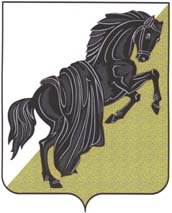 Собрание депутатовКаслинского муниципального районаПЯТОГО СОЗЫВАЧелябинской областиР Е Ш Е Н И Е от «04» мая 2017 года № 153	                                                                                                                                                                                                        г. КаслиО досрочном прекращении полномочийдепутата Собрания депутатов Каслинскогомуниципального района по избирательномуокругу №11 Колышева И.В.В соответствии с подпунктом 2 пункта 1 статьи 31 Устава Каслинского муниципального района, на основании заявления депутата Собрания депутатов Каслинского муниципального района Колышева И.В. об отставке по собственному желанию,Собрание депутатов Каслинского муниципального района РЕШАЕТ:Прекратить досрочно с 05 мая 2017 года полномочия депутата Собрания депутатов Каслинского муниципального района по избирательному округу №11 Колышева Игоря Владиславовича.Настоящее решение опубликовать в газете «Красное знамя».Председатель Собрания депутатов	Каслинского муниципального района						          Л.А.Лобашова